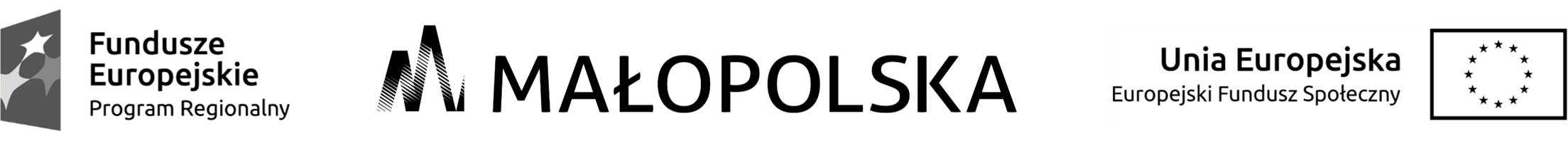 FORMULARZ ZGŁOSZENIOWY DO PROJEKTU „(OD) NOWA”NR PROJEKTU: RPMP.08.02.00-12-0029/21 Instrukcja wypełniania
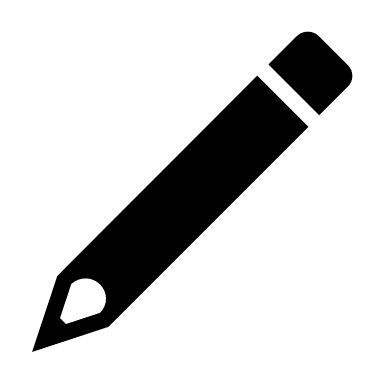 Wypełnij WIELKIMI LITERAMI.Pola wyboru zaznacz znakiem X.Zapoznaj się z oświadczeniami i podpisz się w wyznaczonych miejscach.Dane uczestnika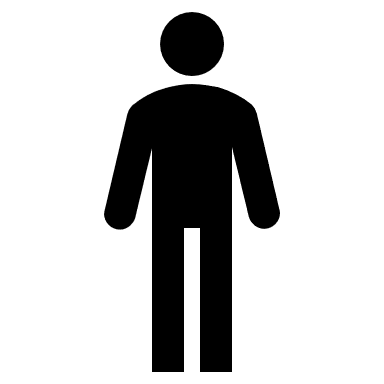                       Imię (imiona):                              Nazwisko:                                    PESEL:            Brak numeru PESEL:                  Numer telefonu:                        Adres e-mail:  Miejsce zamieszkania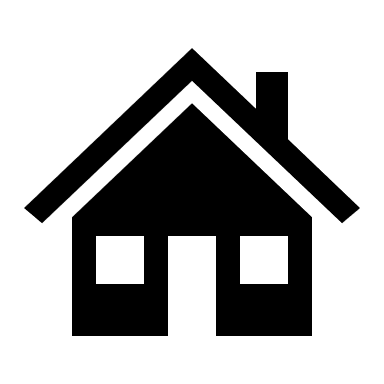                    Województwo:                                 Powiat:                                  Gmina:                       Miejscowość:                                     Ulica: Numer domu/mieszkania:                     Kod pocztowy: 	Wykształcenie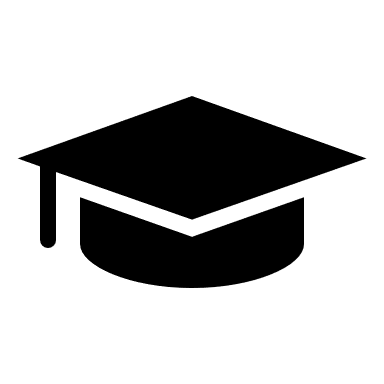          Niższe niż podstawowe                           Podstawowe                               Gimnazjalne          Ponadgimnazjalne                                    Policealne                                   Wyższe		 Status na rynku pracy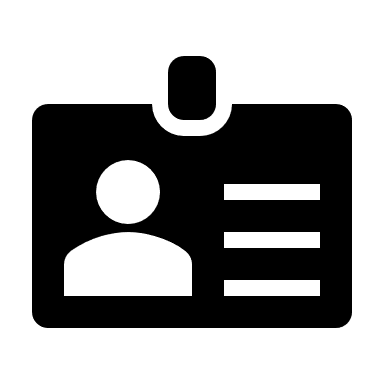 Jestem osobą  w wieku 30 lat lub więcej bez pracy, zarejestrowaną w PUP jako bezrobotna oraz należę do co najmniej jednej z niżej wymienionych grup:          osoba o niskich kwalifikacjach          osoba niepełnosprawna          osoba powyżej 50 roku życia          kobieta          osoba długotrwale bezrobotna (pozostająca bez pracy nieprzerwanie przez okres 12 miesięcy) Niepełnosprawność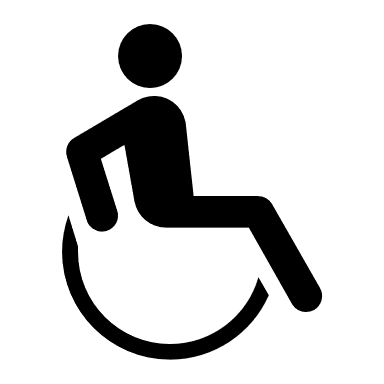 Jesteś osobą z niepełnosprawnością? (Jeśli zaznaczono TAK to dołącz do formularza kserokopię aktualnego orzeczenia o niepełnosprawności poświadczone za zgodność z oryginałem)           TAK                                  NIEWpisz rodzaj i stopień (jeśli dotyczy)                Jako osoba z niepełnosprawnościami zgłaszam następujące szczególne potrzeby dotyczące udziału w projekcie (w tym w zakresie udziału w rekrutacji): Okres pozostawania bez pracy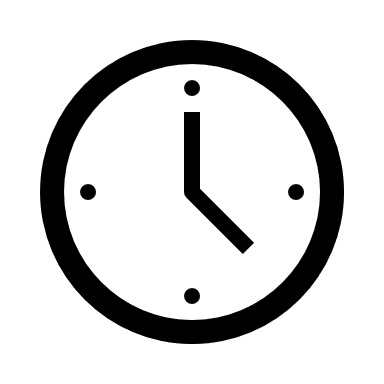 Jesteś osobą długotrwale bezrobotną?           TAK                                 NIE
Jeśli zaznaczono TAK wypełnij poniższe oświadczenie:Oświadczam, że pozostaje bez pracy oraz jestem gotowy/a do podjęcia pracy i aktywnie poszukuje zatrudnienia od …………………… lat i …………………… miesięcy *. Dodatkowe oświadczenia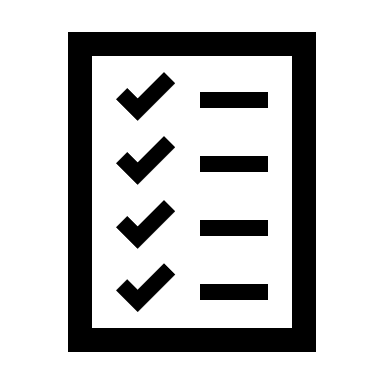 Czy należysz do mniejszości narodowej lub etnicznej (migrant, osoba obcego pochodzenia)?          ODMOWA PODANIA INFORMACJI                       TAK                        NIE

Czy jesteś osobą bezdomną lub dotkniętą wykluczeniem z dostępu do mieszkań?          ODMOWA PODANIA INFORMACJI                       TAK                        NIE

Czy jesteś osobą w innej niekorzystnej sytuacji społecznej (innej niż wymienione powyżej?           ODMOWA PODANIA INFORMACJI                       TAK                        NIEOświadczam, że wszystkie podane przeze mnie powyżej informacje są 
prawdziwe i kompletne oraz jestem świadomy(a) odpowiedzialności karnej 
za składanie oświadczeń niezgodnych z prawdą. Przyjmuję również do wiadomości, że informacje te mogą podlegać weryfikacji przez upoważnione instytucje na podstawie krajowych rejestrów pod względem ich zgodności z prawdą.	Miejscowość i data                                                                                                      Czytelny podpis uczestnikaOŚWIADCZENIA PROJEKTU „(OD) NOWA”W związku z przystąpieniem do projektu pn. „(OD) NOWA” oświadczam, że nie biorę udziału w innym projekcie aktywizacji zawodowej współfinansowanym ze środków Europejskiego Funduszu Społecznego oraz zobowiązuję się, że do momentu zakończenia wsparcia w projekcie pn. „(OD) NOWA” nie będę uczestniczyć w innym projekcie aktywizacji zawodowej współfinansowanym ze środków Europejskiego Funduszu Społecznego.  Zapoznałem/am się z Regulaminem projektu „(OD) NOWA” oraz akceptuję jego warunki.Zostałem/am poinformowany/a, że projekt „(OD) NOWA” jest współfinansowany ze środków Unii Europejskiej w ramach Europejskiego Funduszu Społecznego. Deklaruję uczestnictwo we wszystkich etapach wsparcia, równocześnie zobowiązuje się w przypadku rezygnacji z uczestnictwa w projekcie niezwłocznie poinformować o tym fakcie Organizatora Projektu.	            Miejscowość i data                                                                                                Czytelny podpis uczestnikaOŚWIADCZENIE UCZESTNIKA PROJEKTUW związku z przystąpieniem do projektu pn. „(OD) NOWA” nr RPMP.08.02.00-12-0029/21
oświadczam, że przyjmuję do wiadomości, iż:administratorem moich danych osobowych przetwarzanych w ramach zbioru danych 
„Centralny system teleinformatyczny wspierający realizację programów operacyjnych” 
jest minister właściwy do spraw rozwoju z siedzibą w Warszawie przy ul. Wspólnej 2/4, 
00-926 Warszawa,przetwarzanie moich danych osobowych jest zgodne z prawem i spełnia warunki, 
o których mowa w art. 6 ust. 1 lit. c) oraz art. 9 ust. 2 lit g) Rozporządzenia Parlamentu 
Europejskiego i Rady (UE) 2016/679 – dane osobowe są niezbędne dla realizacji 
Regionalnego Programu Operacyjnego Województwa Małopolskiego na lata 2014-
2020 na podstawie:rozporządzenia Parlamentu Europejskiego i Rady (UE) Nr 1303/2013 z dnia 
17 grudnia 2013 r. ustanawiającego wspólne przepisy dotyczące Europejskiego 
Funduszu Rozwoju Regionalnego, Europejskiego Funduszu Społecznego, 
Funduszu Spójności, Europejskiego Funduszu Rolnego na rzecz Rozwoju 
Obszarów Wiejskich oraz Europejskiego Funduszu Morskiego i Rybackiego oraz 
ustanawiające przepisy ogólne dotyczące Europejskiego Funduszu Rozwoju 
Regionalnego, Europejskiego Funduszu Społecznego, Funduszu Spójności 
i Europejskiego Funduszu Morskiego i Rybackiego oraz uchylającego 
rozporządzenie Rady (WE) nr 1083/2006; rozporządzenia Parlamentu Europejskiego i Rady (UE) Nr 1304/2013 z dnia 
17 grudnia 2013 r. w sprawie Europejskiego Funduszu Społecznego i uchylające 
rozporządzenie Rady (WE) nr 1081/2006; ustawy z dnia 11 lipca 2014 r. o zasadach realizacji programów w zakresie polityki 
spójności finansowanych w perspektywie finansowej 2014-2020; rozporządzenia Wykonawczego Komisji (UE) Nr 1011/2014 z dnia 22 września 2014 
r. ustanawiające szczegółowe przepisy wykonawcze do rozporządzenia Parlamentu 
Europejskiego i Rady (UE) nr 1303/2013 w odniesieniu do wzorów służących do 
przekazywania Komisji określonych informacji oraz szczegółowe przepisy dotyczące 
wymiany informacji między beneficjentami a instytucjami zarządzającymi, 
certyfikującymi, audytowymi i pośredniczącymi;moje dane osobowe w zakresie wskazanym w pkt 1 będą przetwarzane wyłącznie 
w celu realizacji projektu „(OD) NOWA” w szczególności potwierdzenia kwalifikowalności wydatków, udzielenia wsparcia,  monitoringu, ewaluacji, kontroli, audytu i sprawozdawczości oraz działań informacyjno-promocyjnych w ramach Regionalnego Programu Operacyjnego Województwa 
Małopolskiego na lata 2014-2020 (RPO WM);moje dane osobowe zostały powierzone do przetwarzania Instytucji Pośredniczącej – 
Wojewódzki Urząd Pracy w Krakowie, Plac na Stawach 1, 30-107 Kraków, 
beneficjentowi realizującemu projekt – Powiatowy Urząd Pracy w Proszowicach, ul. Krakowska 11, 32-100 Proszowice. Moje dane osobowe mogą zostać przekazane podmiotom realizującym badania ewaluacyjne na zlecenie Powierzającego, Instytucji Pośredniczącej lub beneficjenta. Moje dane osobowe mogą zostać również powierzone specjalistycznym podmiotom, realizującym na zlecenie Powierzającego, 
Instytucji Pośredniczącej oraz beneficjenta kontrole i audyty w ramach RPO WM; 
5. moje dane osobowe będą przechowywane do momentu zakończenia realizacji 
i rozliczenia projektu i zamknięcie i rozliczenia Regionalnego Programu Operacyjnego 
Województwa Małopolskiego 2014-2020 oraz zakończenia okresu trwałości dla 
projektu i okresu archiwizacyjnego, w zależności od tego, która z tych dat nastąpi 
później; 
6. podanie danych ma charakter dobrowolny, aczkolwiek jest wymogiem ustawowym 
a konsekwencją odmowy ich podania jest brak możliwości udzielenia wsparcia 
w ramach projektu; 7. posiadam prawo dostępu do treści swoich danych oraz prawo ich: sprostowania, 
ograniczenia przetwarzania, zgodnie z art. 15, 16-18 RODO;8. mam prawo do wniesienia skargi do Prezesa Urzędu Ochrony Danych Osobowych, 
gdy uznam, iż przetwarzanie moich danych osobowych narusza przepisy RODO; 
9. moje dane osobowe mogą zostać ujawnione innym podmiotom upoważnionym na 
podstawie przepisów prawa; 10. moje dane osobowe nie będą przetwarzane w sposób zautomatyzowany, w tym 
również profilowane; 11. mogę skontaktować się z Inspektorem Ochrony Danych: a) wyznaczonym przez ADO wskazanym w pkt 1, wysyłając wiadomość na adres 
poczty elektronicznej: iod@mfipr.gov.pl; b) działającym w ramach Instytucji Pośredniczącej, wysyłając wiadomość na adres 
poczty elektronicznej: ochronadanych@wup-krakow.pl lub pisemnie na adres: 
Inspektor Ochrony Danych WUP, Wojewódzki Urząd Pracy w Krakowie, plac Na 
Stawach 1, 30-107 Kraków. 12. w ciągu 4 tygodni po zakończeniu udziału w projekcie udostępnię dane dot. mojego 
statusu na rynku pracy oraz informacje nt. udziału w kształceniu lub szkoleniu oraz 
uzyskania kwalifikacji lub nabycia kompetencji;13. w ciągu trzech miesięcy po zakończeniu udziału w projekcie udostępnię dane dot. mojego statusu na rynku pracy.14. do trzech miesięcy po zakończonym udziale w projekcie dostarczę dokumenty potwierdzające osiągnięcie efektywności zatrudnieniowej (podjęcie zatrudnienia lub innej pracy zarobkowej).                                       Miejscowość i data                                                                                           Czytelny podpis uczestnika